REGISTRATION REGISTRATION REGISTRATION Olney Lions Club Presents29th Olney Open Charity Golf TournamentMonday, September 12, 202229th Olney Open Charity Golf TournamentMonday, September 12, 202229th Olney Open Charity Golf TournamentMonday, September 12, 202229th Olney Open Charity Golf TournamentMonday, September 12, 2022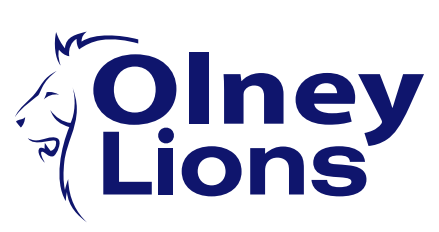 Montgomery Country Club Laytonsville, MD Monday Sept. 12, 2022Cost: $130 per playerPartially Tax DeductibleRegistration 7:30 AMShotgun Start 9:00 AM76 to 128 GolfersEnjoy a complete program of special events, 18 holes of golf (including cart), post golf luncheon and awards.All just $130 per player:BreakfastBBQ lunchWelcome bagsDriving rangeLongest driveClose to the pinPar 5 contests1st and 2nd prizes50/50 contestFree beveragesOptional Value Packs $30 In Advance$35 at the Door$35 ValuePutting Contest2 Bonus Closest to PinsBonus Long Drive2 MulligansHit the Green PrizeOnline AuctionStarts June 10tholneylionsmd.org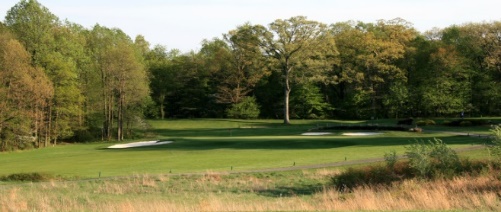 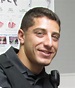 LIONS CLUB OF OLNEY FOUNDATIONhttp://www.olneylionsmd.orgWe are asking for your support of our organization with a donation to our annual charity golf tournament.  Throughout the year, our organization assists individuals and groups in our community.  We also partner with Rich Leotta, the father of Officer Noah Leotta, to support his son’s legacy of saving lives.  Noah Leotta died in the line of duty at the hands of a drunk driver.The Olney Lions Club was recently recognized as Citizen of the Year by GOCA for its continuous service to the community, especially during the pandemic.  The club’s current president, Wendy Hoover, has also been recognized by Lions Clubs International for her leadership.  Earlier this year, she received the prestigious International President’s Certificate.All proceeds go to charities which include:Police Officer Noah Leotta “Act Responsibly Scholarship”Lions Vision Research Foundation/Wilmer Eye InstituteLions Camp Merrick for Children with Special NeedsGreater Olney Residents in need of Eyeglasses and Hearing AidsCollege Scholarships for Deserving Greater Olney Area StudentsOlney Help – Local Families in NeedToys For Local Kids – Holiday Toy DriveName of Player          Golf      Value      Total $            Email                       Phone                                  $130   Pack $30________________ _____ ________ _______ _______________ ________________________________ _____ ________ _______ _______________ ________________________________ _____ ________ _______ _______________ ________________________________ _____ ________ _______ _______________ ________________THANK YOU FOR YOUR SUPPORT!!!Sponsored by the Lions Club Of Olney FoundationFor information contact Mike Fekete Cell 301-466-9342mgfekete@verizon.netChecks to Lions Club of Olney Foundation Inc – send entries & checks to Mike Fekete, 2705 Gold Mine Road, Brookeville MD 20833LIONS CLUB OF OLNEY FOUNDATIONhttp://www.olneylionsmd.orgWe are asking for your support of our organization with a donation to our annual charity golf tournament.  Throughout the year, our organization assists individuals and groups in our community.  We also partner with Rich Leotta, the father of Officer Noah Leotta, to support his son’s legacy of saving lives.  Noah Leotta died in the line of duty at the hands of a drunk driver.The Olney Lions Club was recently recognized as Citizen of the Year by GOCA for its continuous service to the community, especially during the pandemic.  The club’s current president, Wendy Hoover, has also been recognized by Lions Clubs International for her leadership.  Earlier this year, she received the prestigious International President’s Certificate.All proceeds go to charities which include:Police Officer Noah Leotta “Act Responsibly Scholarship”Lions Vision Research Foundation/Wilmer Eye InstituteLions Camp Merrick for Children with Special NeedsGreater Olney Residents in need of Eyeglasses and Hearing AidsCollege Scholarships for Deserving Greater Olney Area StudentsOlney Help – Local Families in NeedToys For Local Kids – Holiday Toy DriveName of Player          Golf      Value      Total $            Email                       Phone                                  $130   Pack $30________________ _____ ________ _______ _______________ ________________________________ _____ ________ _______ _______________ ________________________________ _____ ________ _______ _______________ ________________________________ _____ ________ _______ _______________ ________________THANK YOU FOR YOUR SUPPORT!!!Sponsored by the Lions Club Of Olney FoundationFor information contact Mike Fekete Cell 301-466-9342mgfekete@verizon.netChecks to Lions Club of Olney Foundation Inc – send entries & checks to Mike Fekete, 2705 Gold Mine Road, Brookeville MD 20833